MASHED TURNIPMASHED TURNIP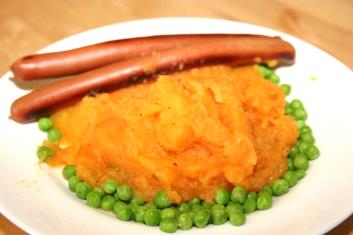 INGREDIENTSINGREDIENTS7 large turnips1 cup milk2 tablespoons buttersalt to tasteground black pepper to taste 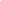 DIRECTIONSDIRECTIONSPeel, wash, and quarter turnips.Peel, wash, and quarter turnips.Boil 35-45 minutes or until tender. Strain and rinse cooked turnips.Boil 35-45 minutes or until tender. Strain and rinse cooked turnips.Place in large mixing bowl and use fork to break up turnips into smaller bits. Add milk and butter. Blend to desired consistency. Add salt and pepper to taste.Place in large mixing bowl and use fork to break up turnips into smaller bits. Add milk and butter. Blend to desired consistency. Add salt and pepper to taste.